Ime in priimek avtorja 1 [pisava Arial, velikost 12, krepko]Organizacija, Država [pisava Arial, velikost 11]E-poštaIme in priimek avtorja 2 [pisava Arial, velikost 12, krepko]Organizacija, Država [pisava Arial, velikost 11]E-poštaNaslov referata [pisava Arial, velikost 20, krepko]Povzetek [pisava Arial, velikost 16]Povzetek [pisava Arial, velikost 11, obojestranska poravnava besedila] je sestavni del referata. Napisan mora biti v slovenskem in angleškem jeziku in ne sme predstavljati uvoda v referat. Iz povzetka morajo biti razvidni področje, namen in tema, ki jo obravnava referat, predvsem pa vsebina, poglavitni rezultati, sklepi in ugotovitve referata. Na osnovi povzetka lahko bralec oceni, ali je referat relevanten kot vir v njegovi raziskavi in se odloči za branje celotnega besedila. Povzetek naj vsebuje od 200 do 500 besed. Ključne besede: prva ključna beseda, druga ključna beseda … [pisava Arial, velikost 11]Paper title [pisava Arial, velikost 20] Abstract [pisava Arial, velikost 16]Abstract [pisava Arial, velikost 11, poševno, obojestranska poravnava besedila] Keywords: first keyword , second keyword … [pisava Arial, velikost 11, poševno]Naslov poglavja [pisava Arial, velikost 20]Referat naj bo oblikovan na pokončen list A4 formata; rob levo, desno in zgoraj naj bo , spodaj . Strani ne številčite. [pisava Arial, velikost 11, obojestranska poravnava besedila]Naslov podpoglavja [pisava Arial, velikost 16]Besedilo poglavij in podpoglavij strukturirajte na največ dveh nivojih.Pri sprotnem navajanju besedila, ki ga povzemate ali citirate, za navedkom zapišite v okroglem oklepaju priimek avtorja, letnico izdaje in stran, na kateri se nahaja (Merkač Skok, 2010, str. 102–103).Kadar povzemate ali citirate s spletnih strani, za navedkom v okroglem oklepaju zapišite spletno povezavo, ki  vodi neposredno na uporabljen vir (http://www.mp.gov.si/si/center_za_izobrazevanje_cip/). Kadar citirate besedilo, ki ga je avtor, čigar delo je pred vami, že povzel in uporabil v svojem delu, navedite v okroglem oklepaju najprej priimek avtorja originalnega citata in leto izida gradiva, po katerem citiranje poteka, za podpičjem pa še avtorja, po katerem ste povzeli besedilo, leto izida gradiva, ki ste ga predelali in v njem zasledili povzeto besedilo ter stran, na kateri se je dotični podatek nahajal (Mulej, 1995; citirano/povzeto po Likar, Križaj, Fatur, 2006, str. 155).Avtorja lahko podamo tudi na primernem mestu v besedilu in navedemo za njegovim priimkom v oklepajih še leto in stran. V tem primeru ne navajamo podatkov o avtorju, letu izida in straneh, na katerih se prispevek nahaja, na koncu citiranega/povzetega dela, saj s tem po nepotrebnem ponovimo že znano informacijo (gl. Primer).Primer:… kot pravi Hladnik (1994, str. 119): »S citati je treba biti previden. Kajti hitro se namreč zgodi, da med številnimi citati izgine lastno besedilo in samostojna misel. Citatnost naj pomaga le ločiti izvirno od neizvirnega.«Naslov poglavja [pisava Arial, velikost 20]Naslov in vir slike/grafa napišemo pod sliko/graf; naslov in vir tabele pa nad tabelo (glej primera).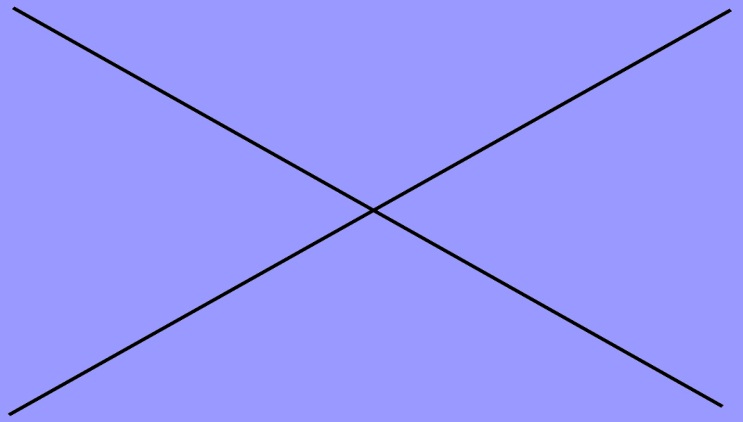 Slika/Graf 1: Naslov slike/grafa (vir) [pisava Arial, velikost 11, sredinska poravnava]Primer: Slika/Graf 1: Neto plača zaposlenih (Kovač, 2005, str. 20)Tabela 1: Naslov tabele (vir) [pisava Arial, velikost 11, sredinska poravnava]Primer: Tabela 1: Izračun plač (Kovač, 2005, str. 20)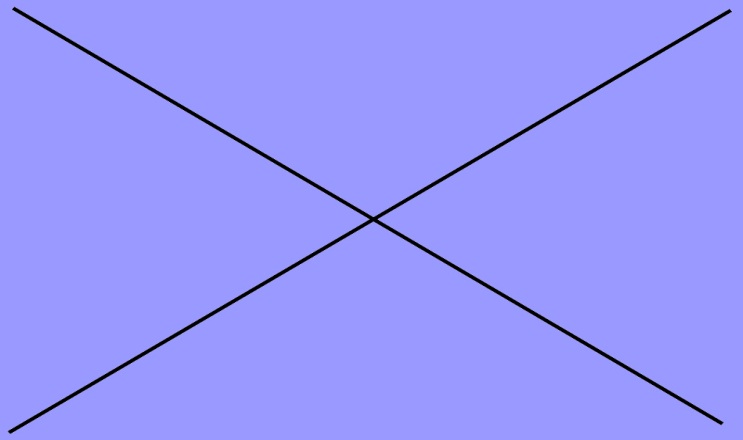 Literatura in viri [pisava Arial, velikost 20]Literaturo in vire navedite kot samostojno končno poglavje. Posamezne enote virov  številčite, navedite pa jih po abecedi priimkov avtorjev ali po abecedi naslovov publikacij, če gre za anonimno avtorstvo. Enote uporabljenih virov ne delite po posameznih vrstah gradiva. V predlogi so viri razdeljeni zato, da olajšajo vaše urejanje virov. Literaturo in vire navajajte v skladu s sledečimi navodili:1 MonografijeEden ali dva avtorja➨ Priimek, Začetnica imena. (Leto). Naslov dela: podnaslov (izdaja). Kraj izida: Založba. Primer:Hawking, S. (2002). Vesolje v orehovi lupini. Tržič: Učila International. Primer:Haralambos, M. in Holborn, M. (1999). Sociologija: teme in pogledi (1. izd., 1. natis). Ljubljana: DZS.Trije do šest avtorjev➨ Priimek, Začetnica imena, Priimek, Začetnica imena, Priimek, Začetnica imena, Priimek, Začetnica imena in Priimek, Začetnica imena. (Leto). Naslov dela: podnaslov (izdaja). Kraj izida: Založba.Primer:Kanič, I., Leder, Z., Ujčič, M., Vilar, P. in Vodeb, G. (2009). Bibliotekarski terminološki slovar. Ljubljana: Zveza bibliotekarskih društev Slovenije: Narodna in univerzitetna knjižnica. Več kot šest avtorjev➨ Priimek, Začetnica imena et al. (Leto). Naslov dela: podnaslov (izdaja). Kraj izida: Založba.Primer:Buble, M. et al. (2005). Strateški menadžment. Zagreb: Sinergija.Anonimno avtorstvo➨ Naslov dela: podnaslov (izdaja). (Leto). Kraj izida: Založba.Primer:Publication manual of the American Psychological Association (6th ed.). (2010). Washington, DC: American Psychological Association.Več kot en kraj izida, več kot ena založba➨ Priimek, Začetnica imena. (Leto). Naslov dela: podnaslov (izdaja). Kraj izida 1; Kraj izida 2; Kraj izida 3: Založba.Primer:Venison, P. (2005). 100 tips for hoteliers: what every successful hotel professional needs to know and do. New York; Lincoln; Shanghai: iUniverse. ➨ Priimek, Začetnica imena. (Leto). Naslov dela: podnaslov (izdaja). Kraj izida: Založba 1: Založba 2.Primer:Kanič, I., Leder, Z., Ujčič, M., Vilar, P. in Vodeb, G. (2009). Bibliotekarski terminološki slovar. Ljubljana: Zveza bibliotekarskih društev Slovenije: Narodna in univerzitetna knjižnica. ➨ Priimek, Začetnica imena. (Leto). Naslov dela: podnaslov (izdaja). Kraj izida 1: Založba 1; Kraj izida 2: Založba 2.Primer:Trnavčevič, A., Biloslavo, R., Snoj, B., Logaj, V. in Kodrič, B. (2007). Ko država šepeta: marketinška kultura v šoli. Koper: Fakulteta za management; Ljubljana: Šola za ravnatelje.2 Poglavje v monografiji, prispevek v zborniku➨ Avtorjev priimek, Avtorjeva začetnica imena. (Leto). Naslov prispevka: podnaslov prispevka. V Avtorjeva začetnica imena. Avtorjev priimek, Naslov monografije: podnaslov monografije (izdaja) (str.). Kraj izida: Založba.Primer:Biloslavo, R. (2007). Kultura organizacije. V A. Trnavčevič, R. Biloslavo, B. Snoj, V. Logaj in B. Kodrič, Ko država šepeta: marketinška kultura v šoli (str. 29–56). Koper: Fakulteta za management; Ljubljana: Šola za ravnatelje.➨ Avtorjev priimek, Avtorjeva začetnica imena. (Leto). Naslov prispevka: podnaslov prispevka. V Urednikova začetnica imena. Urednikov priimek (ur.), Naslov zbornika: podnaslov zbornika (str.). Kraj izida: Založba.Primer:Teršek, A. (2010). Je turizem (tudi) odraz našega etičnega sporazumevanja? = Is tourism (also) a reflection of our ethical self-understanding? V A. Brezovec in J. Mekinc (ur.), Management, izobraževanje in turizem: družbena odgovornost za trajnostni razvoj: 2. znanstvena konferenca z mednarodno udeležbo, Portorož, 21.–22. oktober 2010 (str. 52–62). Portorož: Turistica.3 Diplomske naloge, magistrske naloge in doktorske disertacije➨ Priimek avtorja, Začetnica avtorjevega imena. (Leto izida). Naslov: podnaslov (Vrsta naloge). Kraj izida: [Začetnica avtorjevega imena. Priimek avtorja]. Primer:Svetlin, M. (2010). Analiza naročniških paketov mobilnih operaterjev v pogojih asimetrije cen zaključevanja klicev (Diplomska naloga). Celje: [M. Svetlin].4 Raziskovalna poročilaTiskana oblika:➨ Priimek avtorja, Začetnica avtorjevega imena. (Leto izida). Naslov: podnaslov (Raziskovalno poročilo št. XX). Kraj izida: Založnik.Primer:Resolucija o nacionalnih razvojnih projektih za obdobje 2007–2023 (Raziskovalno poročilo). Ljubljana: Urad Vlade RS za informiranje.Spletna oblika:➨ Priimek avtorja, Začetnica avtorjevega imena. (Leto izida). Naslov: podnaslov (Raziskovalno poročilo št. XX). Kraj izida: Založnik. Pridobljeno DD. MM. LLLL s spletne strani http:www.primer.si/raziskovalno poročilo.pdf.Primer:Knaflič, L., Mirčeva, J. in Možina, E. (2001). Temeljno znanje in spretnosti mladih, brezposelnih in staršev šolskih otrok (Raziskovalno poročilo). Ljubljana: Andragoški center Slovenije. Pridobljeno 13. 2. 2012 s spletne strani http://porocila.acs.si/datoteke/CELOTA18.pdf.5 E-knjige➨ Priimek, Začetnica imena. (Leto). Naslov dela: podnaslov (izdaja). Kraj izida: Založba. Pridobljeno DD. MM. LLLL s spletne strani http://www.primer.si/primer.Primer:Bennett, A. (2000). How to live on twenty-four hours a day. Pridobljeno 10. 2. 2012 s spletne strani http://www.gutenberg.org/files/2274/2274-h/2274-h.htm.6 Članki, prispevki v serijskih publikacijah in zakoniČlanek v časniku➨ Avtorjev priimek, Avtorjeva začetnica imena. (DD. MM. LLLL). Naslov članka: podnaslov članka. Naslov časnika: podnaslov časnika, strani.Primer:Hladnik - Milharčič, E. (20. 11. 2003). V senci Winstona Churchilla. Delo, str. 4.Članek v časniku na spletu➨ Avtorjev priimek, Avtorjeva začetnica imena. (DD. MM. LLLL). Naslov članka: podnaslov članka. Naslov časnika: podnaslov časnika. Pridobljeno DD. MM. LLLL s spletne strani http://www.primer.si/primer.Primer:Lončar, A. in Rednak, A. (10. 2. 2012). Lek povišal cene nekaterih zdravil brez recepta. Finance. Pridobljeno 10. 2. 2012 s spletne strani http://www.finance.si/339961/Lek-povi%C5%A1al-cene-nekaterih-zdravil-brez-recepta.Članek v reviji ➨ Avtorjev priimek, Avtorjeva začetnica imena. (Leto). Naslov članka: podnaslov članka. Naslov revije: podnaslov revije, letnik(zaporedna številka revije), strani.Primer: Bračič, B. (2003). Pošta nekoč in danes. Gea, 13(1), 14–23.Članek v reviji na spletu (vključno z revijami v bazah podatkov) ➨ Avtorjev priimek, Avtorjeva začetnica imena. (Leto). Naslov članka: podnaslov članka. Naslov revije: podnaslov revije, letnik(zaporedna številka revije), strani. Pridobljeno DD. MM. LLLL s spletne strani http://www.primer.si/primer.Primer:Lamers, M., Haase, D. in Amelung, B. (2008). Facing the elements: analysing trends in Antarctic tourism. Tourism review, 63(1), 15–27. Pridobljeno 10. 2. 2012 s spletne strani http://www.emeraldinsight.com/journals.htm?issn=1660−5373&volume=63&issue=1&articleid=1718926&show=html.Prispevki v uradnem dokumentu, zakoniTiskana oblika dokumenta:➨ Naslov zakona. (Leto). Naslov uradnega dokumenta, številka, strani.Primer:Zakon o sistemu plač v javnem sektorju. (2002). Uradni list RS, št. 56, str. 5879–5887.Spletna oblika dokumenta:➨ Naslov zakona. (Leto). Naslov uradnega dokumenta, številka. Pridobljeno DD. MM. LLLL s spletne strani http://www.primer.si/primer.pdf.Primer:Zakon o delovnih razmerjih. (2002). Uradni list RS, št. 42. Pridobljeno 10. 2. 2012 s spletne strani http://www.uradni-list.si/1/objava.jsp?urlid=200242&stevilka=2006.7 Spletni viri Avtor prispevka je znan:➨ Avtorjev priimek, Začetnica avtorjevega imena. (Leto izida). Naslov besedila/slike: podnaslov besedila/slike. Pridobljeno DD. MM. LLLL s spletne strani http://www.primer.si/primer.Primer:Burger, B. (2001). Željnske jame. Pridobljeno 10. 2. 2012 s spletne strani http://www.burger.si/Jame/ZeljnskeJame/ZeljnskeJame.html.Avtor prispevka ni znan:➨ Naslov besedila/slike: podnaslov besedila/slike. (Leto izida). Pridobljeno DD. MM. LLLL s spletne strani http://www.primer.si/primer.Primer:Peru. (2003). Pridobljeno 10. 2. 2012 s spletne strani http://www.lonelyplanet.com/ destinations/south_america/peru/.